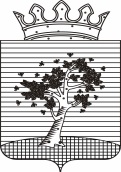  АДМИНИСТРАЦИЯ ОСИНСКОГО ГОРОДСКОГО ОКРУГАПЕРМСКОГО КРАЯУПРАВЛЕНИЕ ОБРАЗОВАНИЯ И СОЦИАЛЬНОГО РАЗВИТИЯ АДМИНИСТРАЦИИ ОСИНСКОГО ГОРОДСКОГО ОКРУГА
П Р И К А ЗОб утверждении Плана работы отдела образования и воспитания детейна 2021 годВ соответствии с Федеральными законами от 29 декабря 2012 г. № 273-ФЗ «Об образовании в Российской Федерации», от 06 октября 2003 г. № 131-ФЗ «Об общих принципах организации местного самоуправления в Российской Федерации», Положением об управлении образования и социального развития администрации Осинского городского округа, утвержденного решением Думы Осинского городского округа   14.02.2020 № 113 , муниципальной программы «Развитие системы образования Осинского городского округа» на 2020-2024 годы, в целях определения основных направлений работы отдела образования и воспитания детей управления образования и социального развития администрации Осинского городского округа в 2021 году, координирования деятельности образовательных организаций, подведомственных управлению образования и социального развития,ПРИКАЗЫВАЮ:Утвердить прилагаемый план работы отдела образования и воспитания детей управления  образования и социального развития администрации Осинского городского округа на 2021 год.Специалистам отдела образования и воспитания детей, руководителям образовательных организаций, подведомственных управлению образования и социального развития, принять план к руководству и обеспечить его своевременное исполнение.Контроль исполнения приказа оставляю за собой.  Заместитель главы городскогоокруга-главы администрации Осинского городского округапо социальной политике, начальник управления  образованияи социального развитияадминистрации Осинскогогородского округа				                              А.Ю. СадиловУТВЕРЖДЕНО приказом управления образования и социального развития администрации Осинского городского округаот 11.01.2021 г. №  3ПЛАН работы отдела образования и воспитания детей на 2021 годОса-2021ПЛАН работы отдела образования и воспитания детейна 2021 годЦель: Повышение  эффективности  и качества  общего и дополнительного образования, соответствующего требованиям инновационного развития экономики, современным потребностям общества  в  Осинском    городском округе.Приоритетные задачи:Повышение    доступности услуг  общего  и дополнительного образования.Повышение качества  подготовки выпускников  всех  уровней  обучения.Улучшение безопасных условий  ведения образовательного процесса.Подготовка  к проведению   Государственной   итоговой аттестации  выпускников 11-х классов  по новым контрольно – измерительным материалам по ФГОС СОО.6.Развитие инновационных процессов в сфере образования.7.Внедрение рабочей программы воспитания в общеобразовательных организациях Осинского городского округа8.Разработка муниципальной программы профориентационной работы с учащимися школ по ранней профессиональной ориентации. 11.01.2021г. Оса                               № 3 Раздел: Реализация  программ Национального проекта «Образование»Раздел: Реализация  программ Национального проекта «Образование»Раздел: Реализация  программ Национального проекта «Образование»Раздел: Реализация  программ Национального проекта «Образование»Раздел: Реализация  программ Национального проекта «Образование»Раздел: Реализация  программ Национального проекта «Образование»Раздел: Реализация  программ Национального проекта «Образование»Раздел: Реализация  программ Национального проекта «Образование»№ п\пМероприятиеМероприятиесрокиответственныйответственныйрезультатрезультат1.Реализация  Соглашения  с Министерством образования  и науки Пермского края о реализации  программ Национального проекта «Образование» (по  особому  плану)Реализация  Соглашения  с Министерством образования  и науки Пермского края о реализации  программ Национального проекта «Образование» (по  особому  плану)2021  годКузнецова В.Л.Кузнецова В.Л.Реализация  Соглашения с Министерством  образования и науки  Пермского края в полном объемеРеализация  Соглашения с Министерством  образования и науки  Пермского края в полном объемеРаздел № 1 «Дошкольное образование»Раздел № 1 «Дошкольное образование»Раздел № 1 «Дошкольное образование»Раздел № 1 «Дошкольное образование»Раздел № 1 «Дошкольное образование»Раздел № 1 «Дошкольное образование»Раздел № 1 «Дошкольное образование»Раздел № 1 «Дошкольное образование»направлениянаправлениямероприятиесрокиответственныйответственныйрезультатрезультат1.Реализация подпрограммы «Общее образование и кадровая политика»  муниципальной программы «Развитие  системы образования Осинского городского округа»1.Реализация подпрограммы «Общее образование и кадровая политика»  муниципальной программы «Развитие  системы образования Осинского городского округа»Реализация мероприятий  подпрограммы в части дошкольного образованияпо отдельному плануАжгихина О.И.Ажгихина О.И.Управление системой образования плановым методомУправление системой образования плановым методом2. Система  Web2.0 (портал «Дошкольное образование»)2. Система  Web2.0 (портал «Дошкольное образование»)Обеспечение осуществления мониторингов («Модернизация развития систем дошкольного образования», федеральный сегмент «Электронная очередь»):обеспечение передачи данных в региональную информационную систему портал «Дошкольное образование»;ежедневная передача данных электронной очереди в региональную информационную систему портал «Дошкольное образование»в течение годаАжгихина О.И.Ажгихина О.И. Исполнение законодательства в сфере образования Исполнение законодательства в сфере образования3.Доступность дошкольного образования3.Доступность дошкольного образования3.1.Мониторинг доступности дошкольного образования.3.2.Прием и подготовка ответов на запросы граждан.3.3.Мониторинг механизмов, замещающих предоставление услуг по присмотру и уходу за детьми.3.4.Мониторинг «Дети-мигранты».3.5.Мониторинг кадрового обеспечения системы дошкольного образования.в течение годаАжгихина О.И.Ажгихина О.И. Исполнение законодательства в сфере образования Исполнение законодательства в сфере образования4.Государственные статистические  отчеты4.Государственные статистические  отчеты4.1.Прием  статистической отчетности  по  формам  85-к от образовательных учрежденийдекабрьежегодноАжгихина О.И.Ажгихина О.И.Повышение качества при формировании бюджета системы образованияПовышение качества при формировании бюджета системы образования4.Государственные статистические  отчеты4.Государственные статистические  отчеты4.2.Сдача статистической отчетности в Министерство образования  и науки Пермского краядекабрьежегодноАжгихина О.И.Ажгихина О.И.Повышение качества при формировании бюджета системы образованияПовышение качества при формировании бюджета системы образования4.Государственные статистические  отчеты4.Государственные статистические  отчеты4.3.Предоставление форм   Государственной статистической отчетности  в  органы прокурорского надзорасентябрьежегодноАжгихина О.И.Ажгихина О.И.Повышение качества при формировании бюджета системы образованияПовышение качества при формировании бюджета системы образования5.Учет контингента дошкольников5.Учет контингента дошкольников5.1.Комплектование возрастных групп в дошкольных образовательных организацияхмарт-июльАжгихина О.И.Ажгихина О.И.Повышение доступности дошкольного образованияПовышение доступности дошкольного образования5.Учет контингента дошкольников5.Учет контингента дошкольников5.2.Реализация проекта ФГОС дошкольного образования по отдельному планув течение годаАжгихина О.И.Ажгихина О.И.Повышение доступности дошкольного образованияПовышение доступности дошкольного образования5.Учет контингента дошкольников5.Учет контингента дошкольников5.3.Учет детей с ограниченными возможностями здоровья, детей-инвалидовв течение годаАжгихина О.И.Ажгихина О.И.Повышение доступности дошкольного образованияПовышение доступности дошкольного образования5.Учет контингента дошкольников5.Учет контингента дошкольников5.4.Формирование базы данных детей, стоящих на очереди в ДОУв течение годаАжгихина О.И.Ажгихина О.И.Повышение доступности дошкольного образованияПовышение доступности дошкольного образования5.Учет контингента дошкольников5.Учет контингента дошкольников5.5.Учет детей, прибывших с Украины в течение годаАжгихина О.И.Ажгихина О.И.Повышение доступности дошкольного образованияПовышение доступности дошкольного образования6.Реализация краевых проектов6.Реализация краевых проектов6.1.Реализация проекта по духовно-нравственному воспитанию, 3Dмузей,  техническое творчество, финансовая грамотность и других.6.2.Проведение краевых мероприятий по отдельному плану.в течение годаАжгихина О.И.Ажгихина О.И.Повышение доступности дошкольного образованияПовышение доступности дошкольного образования7.Мониторинг негосударственных услуг в сфере дошкольного образования7.Мониторинг негосударственных услуг в сфере дошкольного образованияМониторинг численности детей дошкольного возраста, посещающих негосударственные организации дошкольного образования, в общей численности детей, посещающих ДООв течение годаАжгихина О.И.Ажгихина О.И.Повышение доступности дошкольного образованияПовышение доступности дошкольного образования8.Создание условий для получения бесплатного дошкольного образования детьми с ОВЗ, детьми-инвалидами8.Создание условий для получения бесплатного дошкольного образования детьми с ОВЗ, детьми-инвалидами8.1.Мониторинг доступности дошкольного образования для  детей с ограниченными возможностями здоровья, детей-инвалидов.8.2.Построение доступной развивающей предметно-пространственной среды инклюзивного дошкольного образования для детей с ОВЗ, детей-инвалидов.в течение годаАжгихина О.И.Кобелева Л.В.Мокрушина М.А.Половинкина Г.В.Ажгихина О.И.Кобелева Л.В.Мокрушина М.А.Половинкина Г.В.Повышение доступности дошкольного образованияПовышение доступности дошкольного образования1.А. Контрольные мероприятия в  области дошкольного образования1.А. Контрольные мероприятия в  области дошкольного образования1.А. Контрольные мероприятия в  области дошкольного образования1.А. Контрольные мероприятия в  области дошкольного образования1.А. Контрольные мероприятия в  области дошкольного образования1.А. Контрольные мероприятия в  области дошкольного образования1.А. Контрольные мероприятия в  области дошкольного образования1.А. Контрольные мероприятия в  области дошкольного образованияТематические проверкиТематические проверки1.А.1.Мониторинг  готовности к школе по окончании дошкольной ступениапрель-майАжгихина О.И. Галайко Т.И.Ажгихина О.И. Галайко Т.И.Ажгихина О.И. Галайко Т.И.Соблюдение законодательства в сфере образованияТематические проверкиТематические проверки1.А.2.Проверка по комплектованию возрастных групп  октябрь-ноябрьАжгихина О.И.Ажгихина О.И.Ажгихина О.И.Соблюдение законодательства в сфере образованияРаздел №2 «Общее образование»Раздел №2 «Общее образование»Раздел №2 «Общее образование»Раздел №2 «Общее образование»Раздел №2 «Общее образование»Раздел №2 «Общее образование»Раздел №2 «Общее образование»Раздел №2 «Общее образование»1.Реализация подпрограммы «Общее  и дополнительное образование и кадровая политика» муниципальной  программы «Развитие системы образования Осинского городского округа»1.Реализация подпрограммы «Общее  и дополнительное образование и кадровая политика» муниципальной  программы «Развитие системы образования Осинского городского округа»1.1.Реализация мероприятий подпрограммыв течение  годав течение  годаКузнецова В.Л.Кузнецова В.Л.Управление  системой образования программным методом1.Реализация подпрограммы «Общее  и дополнительное образование и кадровая политика» муниципальной  программы «Развитие системы образования Осинского городского округа»1.Реализация подпрограммы «Общее  и дополнительное образование и кадровая политика» муниципальной  программы «Развитие системы образования Осинского городского округа»1.2.Разработка    проекта Постановления  о  закреплении территорий  за  ОО  на  2021  годянварьянварьКузнецова В.Л.Кузнецова В.Л.Управление  системой образования программным методом1.Реализация подпрограммы «Общее  и дополнительное образование и кадровая политика» муниципальной  программы «Развитие системы образования Осинского городского округа»1.Реализация подпрограммы «Общее  и дополнительное образование и кадровая политика» муниципальной  программы «Развитие системы образования Осинского городского округа»1.3.Реализация МСОКО (муниципальной системы оценки качества образования)в течение годав течение годаАжгихина О.И.Бочкарева Т.К.Кузнецова В.Л.Косовских Т.Ю.Ажгихина О.И.Бочкарева Т.К.Кузнецова В.Л.Косовских Т.Ю.Управление  системой образования программным методом1.Реализация подпрограммы «Общее  и дополнительное образование и кадровая политика» муниципальной  программы «Развитие системы образования Осинского городского округа»1.Реализация подпрограммы «Общее  и дополнительное образование и кадровая политика» муниципальной  программы «Развитие системы образования Осинского городского округа»1.4.Независимая оценка качества образованияпо отдельному графикупо отдельному графикуАжгихина О.И.Кузнецова В.Л.Ажгихина О.И.Кузнецова В.Л.Управление  системой образования программным методом2.Государственная итоговая аттестация2.Государственная итоговая аттестация2.1.Реализация «Дорожной карты» «Организация и проведение   Государственной  итоговой аттестации по образовательным программам основного общего и  среднего общего образования  в  Осинском  городском округе в  2021  году»в течение годав течение годаКузнецова В.Л.Кузнецова В.Л.Формирование  системы   оценки  качества образования;2.Государственная итоговая аттестация2.Государственная итоговая аттестация2.2.Функционирование  Пункта первичной обработки информации (ППОИ) на территории районамай - июньмай - июньКузнецова В.Л.Кузнецова В.Л.Формирование  системы   оценки  качества образования;2.Государственная итоговая аттестация2.Государственная итоговая аттестация2.3.Функционирование  ППЭ ЕГЭ, ОГЭ и ГВЭ   на территории округамай - сентябрьмай - сентябрьКузнецова В.Л.Кузнецова В.Л.Формирование  системы   оценки  качества образования;2.Государственная итоговая аттестация2.Государственная итоговая аттестация2.4.Заполнение базы ФИС ФРДОв течение годав течение годаКузнецова В.Л.Ижбулатова К.А.Кузнецова В.Л.Ижбулатова К.А.Формирование  системы   оценки  качества образования;2.Государственная итоговая аттестация2.Государственная итоговая аттестация2.5. Организация работы МЛРГ по подготовке и проведению ГИА - 2021В течение годаВ течение годаВяткина И.А.Кузнецова В.Л.Вяткина И.А.Кузнецова В.Л.Формирование  системы   оценки  качества образования;3.Всероссийские проверочные работы (ВПР) в начальной, основной и старшей школе3.Всероссийские проверочные работы (ВПР) в начальной, основной и старшей школе3.1.ВПР по отдельному плануапрельапрельКузнецова В.Л.Кузнецова В.Л.Формирование  системы   оценки  качества образования;4.Региональные мониторинги метапредметных результатов ФГОС НОО4.Региональные мониторинги метапредметных результатов ФГОС НОО4.1.Мониторинг метапредметных результатов ФГОС НОО в  4-х  классахфевральфевральКузнецова В.Л.Кузнецова В.Л.Формирование  системы   оценки  качества образования;5.Региональный мониторинг предметных результатов5.Региональный мониторинг предметных результатов5.1. Региональное исследование финансовой грамотности по модели PISA в 6 и 8 классах (выборочно)январь - февральянварь - февральКузнецова В.Л.Кузнецова В.Л.Формирование  системы   оценки  качества образования;5.Региональный мониторинг предметных результатов5.Региональный мониторинг предметных результатов5.2. Региональное исследование естественно-научной грамотности по модели PISA в 6 и 8 классах (выборочно)январь - февральянварь - февральКузнецова В.Л.Кузнецова В.Л.Формирование  системы   оценки  качества образования;5.Региональный мониторинг предметных результатов5.Региональный мониторинг предметных результатов5.3. Региональное исследование читательской грамотности по модели PISA в 6 и 8 классах (выборочно)январь - февральянварь - февральКузнецова В.Л.Кузнецова В.Л.Формирование  системы   оценки  качества образования;5.Региональный мониторинг предметных результатов5.Региональный мониторинг предметных результатов5.4. Мониторинг уровня подготовки по английскому языку (базовый уровень) в 9-х классах  мартмартКузнецова В.Л.Кузнецова В.Л.Формирование  системы   оценки  качества образования;5.Региональный мониторинг предметных результатов5.Региональный мониторинг предметных результатов5.5. Мониторинг готовности к профессиональному самоопределению обучающихся в 8 -х классах   апрельапрельКузнецова В.Л.Кузнецова В.Л.Формирование  системы   оценки  качества образования;6.Работа на портале «ЭПОС.Школа»6.Работа на портале «ЭПОС.Школа»6.1.Внесение сведений об учащихся в систему «Контингент», коррекция имеющихся данныхсентябрь 2021сентябрь 2021Кузнецова В.Л.Кузнецова В.Л. Исполнение законодательства в сфере образования6.Работа на портале «ЭПОС.Школа»6.Работа на портале «ЭПОС.Школа»6.2.Мониторинг качества предоставления услуги «Электронный дневник»ежемесячноежемесячноАжгихина О.И.Кузнецова В.Л.Ажгихина О.И.Кузнецова В.Л. Исполнение законодательства в сфере образования6.Работа на портале «ЭПОС.Школа»6.Работа на портале «ЭПОС.Школа»6.3.Организация совместных  мероприятий с родителями с участием сотрудников МФЦпо отдельному планупо отдельному плануКузнецова В.Л.Руководители ООКузнецова В.Л.Руководители ОО Исполнение законодательства в сфере образования7.Государственные статистические  отчеты7.Государственные статистические  отчеты7.1.Прием  статистической отчетности  по  формам  ОО - 1, 1 – НДПо отдельному плану,сентябрь По отдельному плану,сентябрь Кузнецова В.Л.Кузнецова В.Л.Повышение качества при формировании бюджета системы образования7.Государственные статистические  отчеты7.Государственные статистические  отчеты7.2.Сдача статистической отчетности в Министерство образования  и науки Пермского краясентябрь, октябрьсентябрь, октябрьКузнецова В.Л.Кузнецова В.Л.Повышение качества при формировании бюджета системы образования7.Государственные статистические  отчеты7.Государственные статистические  отчеты7.3.Предоставление форм   Государственной статистической отчетности  в  органы прокурорского надзорапо требованиюпо требованиюКузнецова В.Л.Кузнецова В.Л.Повышение качества при формировании бюджета системы образования8.Реализация  краевого  проекта «Электронная  школа»8.Реализация  краевого  проекта «Электронная  школа»8.1.Организация обучения учащихся  филиалов МБОУ «ОСОШ№1»:МБОУ «Новозалесновская ООШ» МБОУ «Паклинская ООШ» МБОУ «Верх - Давыдовская ООШ» в рамках краевого проекта по физике и английскому языкув течение годав течение годаКузнецова В.Л.Селиванов А.В.Кузнецова В.Л.Селиванов А.В.Альтернативное решение  проблемы кадрового дефицита в отдельно взятом ОУ9.Подготовка  кандидатов  на награждение   знаком «Гордость  Пермского края»9.Подготовка  кандидатов  на награждение   знаком «Гордость  Пермского края»9.1.Подготовка материалов  на награждение знаком «Гордость Пермского края»январь - сентябрьянварь - сентябрьКузнецова В.Л.Кузнецова В.Л.Моральное и материальное стимулирование одаренных обучающихся9.Подготовка  кандидатов  на награждение   знаком «Гордость  Пермского края»9.Подготовка  кандидатов  на награждение   знаком «Гордость  Пермского края»9.2.Сбор материалов на кандидатов для награждения от общеобразовательных учрежденийсентябрьсентябрьКузнецова В.Л.Кузнецова В.Л.Моральное и материальное стимулирование одаренных обучающихся9.Подготовка  кандидатов  на награждение   знаком «Гордость  Пермского края»9.Подготовка  кандидатов  на награждение   знаком «Гордость  Пермского края»9.3.Проведение заседания муниципальной комиссии по определению кандидатур на награждениеоктябрьоктябрьКузнецова В.Л.Кузнецова В.Л.Моральное и материальное стимулирование одаренных обучающихся9.Подготовка  кандидатов  на награждение   знаком «Гордость  Пермского края»9.Подготовка  кандидатов  на награждение   знаком «Гордость  Пермского края»9.4.Проведение торжественных мероприятий по вручению знака «Гордость Пермского края»декабрьдекабрьКузнецова В.Л.Кузнецова В.Л.Моральное и материальное стимулирование одаренных обучающихся10.Организация работы территориальной ПМПК10.Организация работы территориальной ПМПК10.1.Проведение заседаний ПМПК (по графику)в течение годав течение годаКузнецова В.Л.Кузнецова В.Л.Повышение качества образования детей с ОВЗ, соблюдение прав детей10.Организация работы территориальной ПМПК10.Организация работы территориальной ПМПК10.2.Проведение  тематических заседаний  ПМПК  по формированию  коррекционных групп в дошкольных образовательных учрежденияхмаймайКузнецова В.Л.Кузнецова В.Л.Повышение качества образования детей с ОВЗ, соблюдение прав детей10.Организация работы территориальной ПМПК10.Организация работы территориальной ПМПК10.3.Проведение внеплановых заседаний  по определению особых условий для сдачи Государственных экзаменов в формате ОГЭ и ГВЭ (по необходимости)апрель - июньапрель - июньКузнецова В.Л.Кузнецова В.Л.Повышение качества образования детей с ОВЗ, соблюдение прав детей10.Организация работы территориальной ПМПК10.Организация работы территориальной ПМПК10.4.Взаимодействие с  межрайонным центром г. Чайковскийапрель - июньапрель - июньКузнецова В.Л.Кузнецова В.Л.Повышение качества образования детей с ОВЗ, соблюдение прав детей11. Повышение качества образования  на   уровнях  обучения11. Повышение качества образования  на   уровнях  обучения 11.2 Функционирование   центра «Точка роста» на базе МБОУ СОШ № 4 г. Осы по отдельному планупо отдельному плануКузнецова В.Л.Туктамышева Т.М.Кузнецова В.Л.Туктамышева Т.М.Повышение качества образования11. Повышение качества образования  на   уровнях  обучения11. Повышение качества образования  на   уровнях  обучения11.2.Проведение системы ТОГЭ и ТЕГЭ, МСОКОноябрь, мартноябрь, мартКузнецова В.Л.Туктамышева Т.М.Кузнецова В.Л.Туктамышева Т.М.Повышение качества образования11. Повышение качества образования  на   уровнях  обучения11. Повышение качества образования  на   уровнях  обучения11.3.Проведение системы собеседований на муниципальном уровне с заместителями директоров по УВРоктябрь -  апрельоктябрь -  апрельКузнецова В.Л.Туктамышева Т.М.Кузнецова В.Л.Туктамышева Т.М.Повышение качества образования11. Повышение качества образования  на   уровнях  обучения11. Повышение качества образования  на   уровнях  обучения11.4.Чествование педагогов и руководителей, добившихся значительных результатов воспитания и обучения,   во время проведения публичных массовых мероприятийв течение годав течение годаКузнецова В.Л.Туктамышева Т.М.Кузнецова В.Л.Туктамышева Т.М.Повышение качества образования11. Повышение качества образования  на   уровнях  обучения11. Повышение качества образования  на   уровнях  обучения11.5.Участие в собеседовании при Министерстве образования и науки Пермского края (при условии проведения)февральфевральКузнецова В.Л.Туктамышева Т.М.Кузнецова В.Л.Туктамышева Т.М.Повышение качества образования11. Повышение качества образования  на   уровнях  обучения11. Повышение качества образования  на   уровнях  обучения11.6.Организация деятельности  МЛРГ по сопровождению детей с ОВЗВ течение годаВ течение годаКузнецова В.Л.		Вяткина И.А.Кузнецова В.Л.		Вяткина И.А.Повышение качества образования12. Организация обучения граждан РФ начальным знаниям в области обороны и их подготовки по основам военной службы в ОО среднего общего образования12. Организация обучения граждан РФ начальным знаниям в области обороны и их подготовки по основам военной службы в ОО среднего общего образованияОрганизация 5-дневных учебных сборов учащихся 10-х классовпо отдельному графикупо отдельному графикуКузнецова В.Л.Кузнецова В.Л.Повышение качества образования13. Сопровождение профильного и профессионального самоопределения учащихся старших классов13. Сопровождение профильного и профессионального самоопределения учащихся старших классов13.1.Координационный совет по организации и проведению Ярмарки профессиональных проб для учащихся 9-х классовпо отдельному планупо отдельному плануВяткина И.А.Косовских Т.Ю.Вяткина И.А.Косовских Т.Ю.Повышение качества образования13. Сопровождение профильного и профессионального самоопределения учащихся старших классов13. Сопровождение профильного и профессионального самоопределения учащихся старших классов13.2.Организация участия старшеклассников во Всероссийских акциях и форумах «Неделя без турникета», «Школа без границ», «ПроеКТОриЯ», «Образование и карьера», «Выбираем будущее вместе»в течение годав течение годаКосовских Т.Ю.Косовских Т.Ю.Повышение качества образования13. Сопровождение профильного и профессионального самоопределения учащихся старших классов13. Сопровождение профильного и профессионального самоопределения учащихся старших классов13.3.Мониторинг трудоустройства выпускниковсентябрь 2021Кузнецова В.Л.Кузнецова В.Л.Кузнецова В.Л.13. Сопровождение профильного и профессионального самоопределения учащихся старших классов13. Сопровождение профильного и профессионального самоопределения учащихся старших классов13.4.Организация профориентационной работы с учащимися, имеющими инвалидностьв течение годаКузнецова В.Л.Руководители ООКузнецова В.Л.Руководители ООКузнецова В.Л.Руководители ОО13. Сопровождение профильного и профессионального самоопределения учащихся старших классов13. Сопровождение профильного и профессионального самоопределения учащихся старших классов13.5.Организация участия старшеклассников в Днях открытых дверей, профильных олимпиадах, конкурсах, конференциях вузов г. Пермив течение годаКузнецова В.Л.Руководители ООКузнецова В.Л.Руководители ООКузнецова В.Л.Руководители ОО13. Сопровождение профильного и профессионального самоопределения учащихся старших классов13. Сопровождение профильного и профессионального самоопределения учащихся старших классов13.6.Организация профориентационного тестирование (дистанционно) среди обучающихся 8-11 классовмайКузнецова В.Л.Кузнецова В.Л.Кузнецова В.Л.13.7.Поддержка участия детей в международном общественном движении WorldSkillsв течение годаКузнецова В.Л.Кузнецова В.Л.Кузнецова В.Л.2.А.Контрольные мероприятия в области общего образования2.А.Контрольные мероприятия в области общего образования2.А.Контрольные мероприятия в области общего образования2.А.Контрольные мероприятия в области общего образования2.А.Контрольные мероприятия в области общего образования2.А.Контрольные мероприятия в области общего образования2.А.Контрольные мероприятия в области общего образования2.А.Контрольные мероприятия в области общего образования1.Дистанционные проверки1.Дистанционные проверки2.А.1.1. Размещение на сайте    образовательных учреждений  информации согласно  законодательству РФ в течение годаАжгихина О.И.Кузнецова В.Л.Ажгихина О.И.Кузнецова В.Л.Ажгихина О.И.Кузнецова В.Л.Соблюдение законодательства в сфере образования1.Дистанционные проверки1.Дистанционные проверки2.А.1.2.Ведение сайтов образовательных организаций: размещение  обязательных локальных актовоктябрь, июньАжгихина О.И.Кузнецова В.Л.Ажгихина О.И.Кузнецова В.Л.Ажгихина О.И.Кузнецова В.Л.Соблюдение законодательства в сфере образования2.Тематические проверки2.Тематические проверки2.А.2.1.Организация подготовки к Государственной итоговой аттестации в образовательных учрежденияхмарт-майАжгихина О.И.Кузнецова В.Л.Ажгихина О.И.Кузнецова В.Л.Ажгихина О.И.Кузнецова В.Л.Соблюдение законодательства в сфере образования2.Тематические проверки2.Тематические проверки2.А.2.2.Организация приема в 1-й класс  с закрепленной  за  ОО территориисентябрь Ажгихина О.И.Кузнецова В.Л.Ажгихина О.И.Кузнецова В.Л.Ажгихина О.И.Кузнецова В.Л.Соблюдение законодательства в сфере образования2.Тематические проверки2.Тематические проверки2.А.2.3. Проверка  готовности ППЭ ЕГЭ и ОГЭ, ППОИ к проведению Государственной итоговой аттестациимарт, майАжгихина О.И.Кузнецова В.Л.Ажгихина О.И.Кузнецова В.Л.Ажгихина О.И.Кузнецова В.Л.Соблюдение законодательства в сфере образования2.Тематические проверки2.Тематические проверки2.А.2.5.Обеспеченность образовательных организаций учебникамив течение годаКузнецова В.Л.Окулова В.П.Кузнецова В.Л.Окулова В.П.Кузнецова В.Л.Окулова В.П.Соблюдение законодательства в сфере образования2.Тематические проверки2.Тематические проверки2.А.2.7. Проверка учебных плановв течение годаКузнецова В.Л.Кузнецова В.Л.Кузнецова В.Л.3.Комплексные проверки3.Комплексные проверки2.А.4.1.Подготовка управления образования к  комплексной проверке в ноябре 2022 года ( по  В течение годаВяткина И.А.Ажгихина О.И.Вяткина И.А.Ажгихина О.И.Вяткина И.А.Ажгихина О.И.4. Мониторинги4. Мониторинги2. А.5.1. Мониторинг реализации проекта «ОРФО – 9»1 раз в квартал Кузнецова В.Л.Ажгихина О.И.Кузнецова В.Л.Ажгихина О.И.Кузнецова В.Л.Ажгихина О.И.Систематическое наблюдение  за достижением целевых показателей при реализации  отдельных направлений системы  в  ОО4. Мониторинги4. Мониторинги2.А.5.2.Мониторинг прохождения диспансеризации   работниками подведомственных  учрежденийеженедельно  по пятницам с  марта 2021 годаКузнецова В.Л.Ажгихина О.И.Кузнецова В.Л.Ажгихина О.И.Кузнецова В.Л.Ажгихина О.И.Систематическое наблюдение  за достижением целевых показателей при реализации  отдельных направлений системы  в  ОО4. Мониторинги4. Мониторинги2.А.5.3.Мониторинг  пропусков уроков  без  уважительных  причин.ежемесячно на 1 число месяца, следующего за отчетнымКузнецова В.Л.Кузнецова В.Л.Кузнецова В.Л.Систематическое наблюдение  за достижением целевых показателей при реализации  отдельных направлений системы  в  ОО4. Мониторинги4. Мониторинги2.А.5.4. Мониторинг заполнения форм в системе «Монитор»Ежемесячно  по мере необходимостиКузнецова В.Л.Кузнецова В.Л.Кузнецова В.Л.Систематическое наблюдение  за достижением целевых показателей при реализации  отдельных направлений системы  в  ОО4. Мониторинги4. Мониторинги2.А.5.5. Мониторинг  приема заявлений  в 1-й классапрель -  августКузнецова В.Л.Кузнецова В.Л.Кузнецова В.Л.Систематическое наблюдение  за достижением целевых показателей при реализации  отдельных направлений системы  в  ОО4. Мониторинги4. Мониторинги2 А 5.6.Мониторинг проведения Дней русского языка2 раза в годКузнецова В.Л.Кузнецова В.Л.Кузнецова В.Л.Систематическое наблюдение  за достижением целевых показателей при реализации  отдельных направлений системы  в  ООРаздел №3 «Дополнительное образование и воспитание»Раздел №3 «Дополнительное образование и воспитание»Раздел №3 «Дополнительное образование и воспитание»Раздел №3 «Дополнительное образование и воспитание»Раздел №3 «Дополнительное образование и воспитание»Раздел №3 «Дополнительное образование и воспитание»Раздел №3 «Дополнительное образование и воспитание»Раздел №3 «Дополнительное образование и воспитание»1.Реализация приоритетного проекта «Доступное дополнительное образование для детей» на территории Осинского городского округа (далее – Проект)1.Реализация приоритетного проекта «Доступное дополнительное образование для детей» на территории Осинского городского округа (далее – Проект)3.1.1.Разработка нормативных документов, регламентирующих деятельность в рамках ПроектаВ течение годаВ течение годаКосовских Т.Ю.Косовских Т.Ю.Наличие нормативно-правовой базы для реализации Проекта1.Реализация приоритетного проекта «Доступное дополнительное образование для детей» на территории Осинского городского округа (далее – Проект)1.Реализация приоритетного проекта «Доступное дополнительное образование для детей» на территории Осинского городского округа (далее – Проект)3.1.2.Работа в АИС «Эпос Дополнительное образование» В течение годаВ течение годаПентюхова Е.Ю., руководитель муниципального опорного центраПентюхова Е.Ю., руководитель муниципального опорного центраМониторинг реализуемых дополнительных общеразвивающих программ, мониторинг охвата детей программами1.Реализация приоритетного проекта «Доступное дополнительное образование для детей» на территории Осинского городского округа (далее – Проект)1.Реализация приоритетного проекта «Доступное дополнительное образование для детей» на территории Осинского городского округа (далее – Проект)3.1.3.Экспертиза дополнительных общеразвивающих программВ течение годаВ течение годаПентюхова Е.Ю, руководитель муниципального опорного центра (МОЦ)Пентюхова Е.Ю, руководитель муниципального опорного центра (МОЦ)Приведение в соответствие с требованиями дополнительных общеразвивающих программ2.Реализация краевого проекта «Обеспечение условий для развития физической культуры и массового спорта»2.Реализация краевого проекта «Обеспечение условий для развития физической культуры и массового спорта»3.3.1.Сбор и проверка табелей учета посещаемости спортивных занятий»ЕжемесячноДо 8 числаЕжемесячноДо 8 числаКосовских Т.Ю.Руководители ООКосовских Т.Ю.Руководители ОО2.Реализация краевого проекта «Обеспечение условий для развития физической культуры и массового спорта»2.Реализация краевого проекта «Обеспечение условий для развития физической культуры и массового спорта»3.3.2.Формирование отчетов о количестве посещений и выработанных человеко-часов и отправка в Министерство физической культуры и спорта ПКЕжемесячноДо 8 числаЕжемесячноДо 8 числа Косовских Т.Ю. Косовских Т.Ю.3.Реализация подпрограммы «Дополнительное образование и воспитание детей» муниципальной программы «Развитие системы образования Осинского городского округа»3.Реализация подпрограммы «Дополнительное образование и воспитание детей» муниципальной программы «Развитие системы образования Осинского городского округа»3.4.1.Мероприятия подпрограммыв течение годав течение годаКосовских Т.Ю.Косовских Т.Ю.Управление системой образования программным  методом4.Реализация отдельных мероприятий подпрограммы «Молодежная политика» муниципальной программы «Культура Осинского городского округа»4.Реализация отдельных мероприятий подпрограммы «Молодежная политика» муниципальной программы «Культура Осинского городского округа»3.5.1.Организация слетов школьных служб примирения Косовских Т.Ю. Косовских Т.Ю.4.Реализация отдельных мероприятий подпрограммы «Молодежная политика» муниципальной программы «Культура Осинского городского округа»4.Реализация отдельных мероприятий подпрограммы «Молодежная политика» муниципальной программы «Культура Осинского городского округа»3.5.2.Организация конкурсов школьных служб примирения Косовских Т.Ю. Косовских Т.Ю.5.Духовно-нравственное воспитание5.Духовно-нравственное воспитание3.6.1.Участие в Международных образовательных Рождественских чтениях По  мере возможности По  мере возможностиВяткина И.А.Вяткина И.А.Формирование системы жизненных ценностей у детей и подростков5.Духовно-нравственное воспитание5.Духовно-нравственное воспитание3.6.2.Краевые образовательные, культурно-исторические Дмитриевские чтенияноябрьноябрьКосовских Т.Ю.Самоловских О.Г.Косовских Т.Ю.Самоловских О.Г.Формирование системы жизненных ценностей у детей и подростков5.Духовно-нравственное воспитание5.Духовно-нравственное воспитание3.6.3.Дни православной книгимарт-апрельмарт-апрельКосовских Т.Ю.Косовских Т.Ю.Формирование системы жизненных ценностей у детей и подростков5.Духовно-нравственное воспитание5.Духовно-нравственное воспитание3.6.4.Олимпиада по основам православной культуры в рамках проведения Всероссийской олимпиады школьниковоктябрь-ноябрьоктябрь-ноябрьКузнецова В.Л.Косовских Т.Ю.Кузнецова В.Л.Косовских Т.Ю.Формирование системы жизненных ценностей у детей и подростков5.Духовно-нравственное воспитание5.Духовно-нравственное воспитание3.6.6.Реализация мероприятий межведомственного планаПо отдельному плануПо отдельному плануКосовских Т.Ю.Косовских Т.Ю.Формирование системы жизненных ценностей у детей и подростков6.Нравственно-половое воспитание6.Нравственно-половое воспитание3.7.1.Реализация мероприятий межведомственного плана по отдельному планупо отдельному плануКосовских Т.Ю.Косовских Т.Ю.Формирование системы жизненных ценностей у детей и подростков7.Поддержка одаренных детей7.Поддержка одаренных детей3.8.1. Организация участия в Губернаторской, Кремлевской ёлкахдекабрьдекабрьКосовских Т.Ю.Косовских Т.Ю.Моральное и материальное стимулирования   обучающихся7.Поддержка одаренных детей7.Поддержка одаренных детей3.8.2.Праздник «Золотой фонд Осинского округа»маймай Пентюхова Е.Ю.Косовских Т.Ю. Пентюхова Е.Ю.Косовских Т.Ю.Моральное и материальное стимулирования   обучающихся7.Поддержка одаренных детей7.Поддержка одаренных детей3.8.3.Конкурсы «Ученик года – 2021», «Не зарывай свои таланты»апрель (подведение итогов)апрель (подведение итогов)Кузнецова В.Л.Косовских Т.Ю.Кузнецова В.Л.Косовских Т.Ю.Моральное и материальное стимулирования   обучающихся7.Поддержка одаренных детей7.Поддержка одаренных детей3.8.4.Организация участия в лагерях «Артек», «Орленок», «Океан»по мере поступления путевокпо мере поступления путевокКосовских Т.Ю.Косовских Т.Ю.Моральное и материальное стимулирования   обучающихся7.Поддержка одаренных детей7.Поддержка одаренных детей3. .5.Поддержка участия детей в региональном этапе всероссийской олимпиады школьников январь январьКузнецова В.Л.Кузнецова В.Л.Моральное и материальное стимулирования   обучающихся7.Поддержка одаренных детей7.Поддержка одаренных детей3.8.6. Поддержка участия одаренных детей сельских школ в муниципальных конкурсах (подвоз на мероприятия)в течение годав течение годаКосовских Т.Ю.Бочкарева Т.К.Косовских Т.Ю.Бочкарева Т.К.Моральное и материальное стимулирования   обучающихся7.Поддержка одаренных детей7.Поддержка одаренных детей3.8.7.Поддержка участия детей во всероссийском конкурсе учебно -исследовательской деятельности  «Юность. Наука. Культура»в течение годав течение годаКосовских Т.Ю.Косовских Т.Ю.Моральное и материальное стимулирования   обучающихся7.Поддержка одаренных детей7.Поддержка одаренных детей3.8.8.Торжественное награждение детей, получивших знак «Гордость Пермского края»декабрьдекабрьВяткина И.А.Вяткина И.А.8.Профилактика СОП, правонарушений среди н/л, употребления ПАВ8.Профилактика СОП, правонарушений среди н/л, употребления ПАВ3.11.1.Ведение регистра детей ГР СОПежеквартальноежеквартальноКосовских Т.Ю.Косовских Т.Ю.Воспитание законопослушного поведения у детей8.Профилактика СОП, правонарушений среди н/л, употребления ПАВ8.Профилактика СОП, правонарушений среди н/л, употребления ПАВ3.11.2.Ежемесячный мониторинг детей ГР СОПежемесячноежемесячноКосовских Т.Ю.Косовских Т.Ю.Воспитание законопослушного поведения у детей8.Профилактика СОП, правонарушений среди н/л, употребления ПАВ8.Профилактика СОП, правонарушений среди н/л, употребления ПАВ3.11.3.Ежеквартальный мониторинг  обучающихся, совершивших правонарушенияежеквартальноежеквартальноКосовских Т.Ю.Косовских Т.Ю.Воспитание законопослушного поведения у детей8.Профилактика СОП, правонарушений среди н/л, употребления ПАВ8.Профилактика СОП, правонарушений среди н/л, употребления ПАВ3.11.4.Участие в работе КДНиЗП2 раза в месяц2 раза в месяцКосовских Т.Ю.Косовских Т.Ю.Воспитание законопослушного поведения у детей8.Профилактика СОП, правонарушений среди н/л, употребления ПАВ8.Профилактика СОП, правонарушений среди н/л, употребления ПАВ3.11.5.Участие в работе межведомственной комиссии по профилактике правонарушений1 раз в квартал1 раз в кварталКосовских Т.Ю.Косовских Т.Ю.Воспитание законопослушного поведения у детей8.Профилактика СОП, правонарушений среди н/л, употребления ПАВ8.Профилактика СОП, правонарушений среди н/л, употребления ПАВ3.11.6.Межведомственные Дни подростка в ООПо графикуПо графикуКосовских Т.Ю.Руководители ООКосовских Т.Ю.Руководители ООВоспитание законопослушного поведения у детей8.Профилактика СОП, правонарушений среди н/л, употребления ПАВ8.Профилактика СОП, правонарушений среди н/л, употребления ПАВ3.11.7.Участие в работе антинаркотической комиссии при администрации Осинского городского округа1 раз в квартал1 раз в кварталКосовских Т.Ю.Косовских Т.Ю. Реализация  права детей на жизнь и здоровье8.Профилактика СОП, правонарушений среди н/л, употребления ПАВ8.Профилактика СОП, правонарушений среди н/л, употребления ПАВ3.11.8.Организация социально-психологического тестированияСентябрь-октябрьСентябрь-октябрьКосовских Т.Ю.Богданова Т.И.Косовских Т.Ю.Богданова Т.И. Реализация  права детей на жизнь и здоровье8.Профилактика СОП, правонарушений среди н/л, употребления ПАВ8.Профилактика СОП, правонарушений среди н/л, употребления ПАВ3.11.9.Участие в организации конкурсов по профилактике употребления ПАВ, СЗЗКосовских Т.Ю.Косовских Т.Ю. Реализация  права детей на жизнь и здоровье8.Профилактика СОП, правонарушений среди н/л, употребления ПАВ8.Профилактика СОП, правонарушений среди н/л, употребления ПАВ3.11.10.Месячник по профилактике СЗЗноябрьноябрьКосовских Т.Ю.Руководители ООКосовских Т.Ю.Руководители ОО Реализация  права детей на жизнь и здоровье8.Профилактика СОП, правонарушений среди н/л, употребления ПАВ8.Профилактика СОП, правонарушений среди н/л, употребления ПАВ3.11.11.Месячник ЗдоровьяфевральфевральКосовских Т.Ю.Руководители ООКосовских Т.Ю.Руководители ОО Реализация  права детей на жизнь и здоровье8.Профилактика СОП, правонарушений среди н/л, употребления ПАВ8.Профилактика СОП, правонарушений среди н/л, употребления ПАВ3.11.12.Реализация районного Плана совместных мероприятий по противодействию незаконному обороту наркотиков на территории Осинского городского округа на 2020-2021 годыПо плануПо плануКосовских Т.Ю.Руководители ООКосовских Т.Ю.Руководители ОО Реализация  права детей на жизнь и здоровье3.11.13.Мониторинг сети Интернет1 раз в квартал1 раз в кварталКосовских Т.Ю.Косовских Т.Ю. Реализация  права детей на жизнь и здоровье3.11.14.Монитринг ЕИС «Траектория»ежемесячноежемесячноКосовских Т.Ю.Косовских Т.Ю. Реализация  права детей на жизнь и здоровье9.Профилактика суицидов9.Профилактика суицидов3.12.1.Диагностика по выявлению суицидального рискасентябрь, февральсентябрь, февральКосовских Т.Ю.Галайко Т.И.Косовских Т.Ю.Галайко Т.И. Реализация  права детей на жизнь и здоровье9.Профилактика суицидов9.Профилактика суицидов3.12.2.Мониторинг случаев суицида среди несовершеннолетнихежеквартальноежеквартальноКосовских Т.Ю.Галайко Т.И.Косовских Т.Ю.Галайко Т.И. Реализация  права детей на жизнь и здоровье10.Организация каникулярного отдыха10.Организация каникулярного отдыха3.13.1.Сбор заявок, формирование дислокациисентябрь, апрельсентябрь, апрельКосовских Т.Ю.Косовских Т.Ю.Реализация права детей на   каникулярный отдых10.Организация каникулярного отдыха10.Организация каникулярного отдыха3.13.2.Организация экспертизы школ Роспотребнадзоромянварь-апрельянварь-апрельКосовских Т.Ю.Бочкарева Т.К.Косовских Т.Ю.Бочкарева Т.К.Реализация права детей на   каникулярный отдых10.Организация каникулярного отдыха10.Организация каникулярного отдыха3.13.3.Инструктивные совещанияапрельапрельКосовских Т.Ю.Бочкарева Т.К.Косовских Т.Ю.Бочкарева Т.К.Реализация права детей на   каникулярный отдых10.Организация каникулярного отдыха10.Организация каникулярного отдыха3.13.4.Приемка лагереймаймайВяткина И.А.Косовских Т.Ю.Вяткина И.А.Косовских Т.Ю.Реализация права детей на   каникулярный отдых10.Организация каникулярного отдыха10.Организация каникулярного отдыха3.13.5.Составление и ведение регистраВ течение годаВ течение годаКосовских Т.Ю.Косовских Т.Ю.Реализация права детей на   каникулярный отдых10.Организация каникулярного отдыха10.Организация каникулярного отдыха3.13.6.Организация лагерей отдыхаИюнь-июльИюнь-июльКосовских Т.Ю.Руководители ООКосовских Т.Ю.Руководители ООРеализация права детей на   каникулярный отдых10.Организация каникулярного отдыха10.Организация каникулярного отдыха3.13.7.Собеседование по итогам организации отдыхаиюнь, июль август, сентябрьиюнь, июль август, сентябрьКосовских Т.Ю.Руководители ООКосовских Т.Ю.Руководители ООРеализация права детей на   каникулярный отдых10.Организация каникулярного отдыха10.Организация каникулярного отдыха3.13.8.Формирование отчетовежемесячноежемесячноКосовских Т.Ю.Косовских Т.Ю.Реализация права детей на   каникулярный отдых10.Организация каникулярного отдыха10.Организация каникулярного отдыха3.13.9.Организация участия в краевых профильных лагеряхПо отдельному плануПо отдельному плануКосовских Т.Ю.Косовских Т.Ю.Реализация права детей на   каникулярный отдых11.Курирование работы УДО11.Курирование работы УДО3.14.1.Статотчет 1-ДОянварьянварьКосовских Т.Ю.Косовских Т.Ю.11.Курирование работы УДО11.Курирование работы УДО3.14.2.Определение критериев в муниципальное заданиесентябрьсентябрьКосовских Т.Ю.Косовских Т.Ю.11.Курирование работы УДО11.Курирование работы УДО3.14.3.Определение критериев для стимулирования руководителей УДОсентябрьсентябрьКосовских Т.Ю.Косовских Т.Ю.12.Российское движение школьников12.Российское движение школьников3.15.1.Организация и проведение слетов, сборов детских общественных объединений (слеты ДОО, слеты ШСП, Осинский Селигер)В течение годаВ течение годаКосовских Т.Ю. Пентюхова Е.Ю.Косовских Т.Ю. Пентюхова Е.Ю.Формирование социальных, гражданских компетенций школьников12.Российское движение школьников12.Российское движение школьников3.15.2.организация работы "Штаба РДШ"  на базе МБУ ДО "Центр детского творчества»Пентюхова Е.Ю.Пентюхова Е.Ю.Формирование социальных, гражданских компетенций школьников12.Российское движение школьников12.Российское движение школьников3.15.3.Организация деятельности отряда Юнармии  МБОУ «ОСОШ №1», СОШ№2В течение годаВ течение годаКосовских Т.Ю.Селиванов А.В.Пинягина Т.В.Косовских Т.Ю.Селиванов А.В.Пинягина Т.В.Формирование социальных, гражданских компетенций школьников13.Родительское образование13.Родительское образование3.16.1.Реализация проекта «Сбережем семью – сохраним Россию» на территории Осинского муниципального района. Реализация мероприятий межведомственного планаВ течение годаВ течение годаКосовских Т.Ю.Богданова Т.И.Косовских Т.Ю.Богданова Т.И.Создание системы родительского образования13.Родительское образование13.Родительское образование3.16.2.Обучение педагогических работников  ОО технологиям родительского образованияВ течение годаВ течение годаБогданова Т.И.Богданова Т.И.Создание системы родительского образования13.Родительское образование13.Родительское образование3.16.3.Создание и обеспечение работы районного родительского комитетаВ течение годаВ течение годаКосовских Т.Ю.Богданова Т.И.Косовских Т.Ю.Богданова Т.И.Создание системы родительского образования3.А.Контрольные мероприятия в области дополнительного образования и воспитания3.А.Контрольные мероприятия в области дополнительного образования и воспитания3.А.Контрольные мероприятия в области дополнительного образования и воспитания3.А.Контрольные мероприятия в области дополнительного образования и воспитания3.А.Контрольные мероприятия в области дополнительного образования и воспитания3.А.Контрольные мероприятия в области дополнительного образования и воспитания3.А.Контрольные мероприятия в области дополнительного образования и воспитания3.А.Контрольные мероприятия в области дополнительного образования и воспитания1.Тематические проверки1.Тематические проверки3.А.1.1.Система работы по раннему выявлению детского и семейного неблагополучия и организация работы по его коррекцииФевраль-мартФевраль-мартКосовских Т.Ю.Богданова Т.И.Косовских Т.Ю.Богданова Т.И.Соблюдение законности в сфере образования1.Тематические проверки1.Тематические проверки3.А.1.2.Контроль наполняемости детских объединений и посещаемости в УДООктябрьОктябрьКосовских Т.Ю.Косовских Т.Ю.Соблюдение законности в сфере образования1.Тематические проверки1.Тематические проверки3.А.1.3.Инспектирование лагерей отдыхаиюнь-октябрьежегодноиюнь-октябрьежегодноКосовских Т.Ю.Бочкарева Т.К.Косовских Т.Ю.Бочкарева Т.К.Соблюдение законности в сфере образования1.Тематические проверки1.Тематические проверки3.А.1.4.Организация работы по гражданско-патриотическому воспитанию в школахноябрьноябрьКосовских Т.Ю.Богданова Т.И.Косовских Т.Ю.Богданова Т.И.Раздел №4 «Безопасность»Раздел №4 «Безопасность»Раздел №4 «Безопасность»Раздел №4 «Безопасность»Раздел №4 «Безопасность»Раздел №4 «Безопасность»Раздел №4 «Безопасность»Раздел №4 «Безопасность»1. Реализация подпрограммы «Приведение образовательных организаций в нормативное состояние» муниципальной  программы «Развитие системы образования Осинского городского округа»1. Реализация подпрограммы «Приведение образовательных организаций в нормативное состояние» муниципальной  программы «Развитие системы образования Осинского городского округа»4.1.1.Реализация  мероприятий подпрограммыв течение годав течение годаБочкарева Т.К.Бочкарева Т.К.Управление программным методом2. Обеспечение содержания зданий и сооружений,  обустройство прилегающих к ним территорий2. Обеспечение содержания зданий и сооружений,  обустройство прилегающих к ним территорий4.2.1.Текущий ремонт  в образовательных организациях в рамках  муниципальной программы2,3 квартал2,3 кварталБочкарева Т.К.Бочкарева Т.К.Приведение образовательных учреждений в нормативное состояние, приемка учреждений к новому учебному году2. Обеспечение содержания зданий и сооружений,  обустройство прилегающих к ним территорий2. Обеспечение содержания зданий и сооружений,  обустройство прилегающих к ним территорий4.2.2.Определение  готовности образовательных организаций к  новому учебному годуиюнь-августиюнь-августБочкарева Т.К.Бочкарева Т.К.Приведение образовательных учреждений в нормативное состояние, приемка учреждений к новому учебному году2. Обеспечение содержания зданий и сооружений,  обустройство прилегающих к ним территорий2. Обеспечение содержания зданий и сооружений,  обустройство прилегающих к ним территорий4.2.3.Подготовка ОУ к осеннее-зимнему периодуиюнь-августиюнь-августБочкарева Т.К.Бочкарева Т.К.Приведение образовательных учреждений в нормативное состояние, приемка учреждений к новому учебному году3.Перевозки обучающихся3.Перевозки обучающихся4.3.1.Организация  подвоза обучающихся  к  месту учебы  и  обратноВ течение  годаСпециалисты отделаСпециалисты отделаСпециалисты отделаОбеспечение доступного общего образования3.Перевозки обучающихся3.Перевозки обучающихся4.3.2.Организация подвоза обучающихся на различные мероприятияПо отдельному плануКосовских Т.Ю.Косовских Т.Ю.Косовских Т.Ю.4.Осуществление иных полномочий4.Осуществление иных полномочий4.4.1.Всероссийский мониторинг по питаниюИюнь-январьБочкарева Т.К.Бочкарева Т.К.Бочкарева Т.К.Обеспечение безопасности образовательного процесса4.Осуществление иных полномочий4.Осуществление иных полномочий4.4.2.Сбор статистических материалов по организации питания в школах: выполнение натуральных норм питания (анализ накопительной ведомости), % охвата горячим питанием учащихся ежемесячноБочкарева Т.К.Бочкарева Т.К.Бочкарева Т.К.Обеспечение безопасности образовательного процесса4.Осуществление иных полномочий4.Осуществление иных полномочий4.4.3.Мониторинг медицинского обслуживания в образовательных организацияхмайБочкарева Т.К.Бочкарева Т.К.Бочкарева Т.К.Обеспечение безопасности образовательного процесса4.Осуществление иных полномочий4.Осуществление иных полномочий4.4.4.Государственный статистический отчет по форме Т-7январьБочкарева Т.К.Бочкарева Т.К.Бочкарева Т.К.Обеспечение безопасности образовательного процесса4.А.Контрольные мероприятия в  области  безопасности4.А.Контрольные мероприятия в  области  безопасности4.А.Контрольные мероприятия в  области  безопасности4.А.Контрольные мероприятия в  области  безопасности4.А.Контрольные мероприятия в  области  безопасности4.А.Контрольные мероприятия в  области  безопасности4.А.Контрольные мероприятия в  области  безопасности4.А.Контрольные мероприятия в  области  безопасности1. Тематические проверки1. Тематические проверки 4А1.1.Состояние работы общеобразовательных учреждений по организации подвоза обучающихсяфевральфевральБочкарева Т.К.Бочкарева Т.К.Соблюдение  законодательства, исполнение нормативно – правовых  актов в  сфере  образования1. Тематические проверки1. Тематические проверки4.А.1.2. Проверка  образовательных  организаций по созданию безопасных условий пребывания детей в образовательных организацияхапрельапрельБочкарева Т.К.Бочкарева Т.К.Соблюдение  законодательства, исполнение нормативно – правовых  актов в  сфере  образования1. Тематические проверки1. Тематические проверки4.А.1.3. Проверка общеобразовательных организаций к новому учебному годуиюль-августиюль-августБочкарева Т.К.Бочкарева Т.К.Соблюдение  законодательства, исполнение нормативно – правовых  актов в  сфере  образования1. Тематические проверки1. Тематические проверки4.А.1.4. Проверка школьных автобусных маршрутовапрель – майавгустапрель – майавгустБочкарева Т.К.Бочкарева Т.К.Соблюдение  законодательства, исполнение нормативно – правовых  актов в  сфере  образования1. Тематические проверки1. Тематические проверки4.А.1.5.Организация горячего питания в общеобразовательных организацияхсентябрь, апрельсентябрь, апрельБочкарева Т.К. Бочкарева Т.К. Соблюдение  законодательства, исполнение нормативно – правовых  актов в  сфере  образованияРаздел №5 «Кадровая работа»Раздел №5 «Кадровая работа»Раздел №5 «Кадровая работа»Раздел №5 «Кадровая работа»Раздел №5 «Кадровая работа»Раздел №5 «Кадровая работа»Раздел №5 «Кадровая работа»Раздел №5 «Кадровая работа»1.Обучение руководителей                  (стажировки)1.Обучение руководителей                  (стажировки)Организация стажировочного обучения руководителей на различных площадках края и РФПо плануПо плануПовышение компетентности  руководителей ОО2.Подготовка наградных материалов на педагогов и руководителей; материалов на конкурс  в рамках  приоритетного национального проекта «Образование»2.Подготовка наградных материалов на педагогов и руководителей; материалов на конкурс  в рамках  приоритетного национального проекта «Образование»3.1.Прием  материалов на награждение педагогов и руководителей  ведомственными наградами  федерального и краевого уровняапрель - июньапрель - июньКузнецова В.Л.Директор МБОУ ДПО «ОМЦ»Вяткина И.А.Кузнецова В.Л.Директор МБОУ ДПО «ОМЦ»Вяткина И.А.Моральное и материальное стимулирование педагогических и административных работников2.Подготовка наградных материалов на педагогов и руководителей; материалов на конкурс  в рамках  приоритетного национального проекта «Образование»2.Подготовка наградных материалов на педагогов и руководителей; материалов на конкурс  в рамках  приоритетного национального проекта «Образование»3.2.Заседание наградной комиссиииюньиюньКузнецова В.Л.Директор МБОУ ДПО «ОМЦ»Вяткина И.А.Кузнецова В.Л.Директор МБОУ ДПО «ОМЦ»Вяткина И.А.Моральное и материальное стимулирование педагогических и административных работников2.Подготовка наградных материалов на педагогов и руководителей; материалов на конкурс  в рамках  приоритетного национального проекта «Образование»2.Подготовка наградных материалов на педагогов и руководителей; материалов на конкурс  в рамках  приоритетного национального проекта «Образование»3.3.Сдача наградных материалов в Министерство образования ПКиюньиюньКузнецова В.Л.Директор МБОУ ДПО «ОМЦ»Вяткина И.А.Кузнецова В.Л.Директор МБОУ ДПО «ОМЦ»Вяткина И.А.Моральное и материальное стимулирование педагогических и административных работников2.Подготовка наградных материалов на педагогов и руководителей; материалов на конкурс  в рамках  приоритетного национального проекта «Образование»2.Подготовка наградных материалов на педагогов и руководителей; материалов на конкурс  в рамках  приоритетного национального проекта «Образование»3.4.Заседание комиссии по  отбору и утверждению  материалов на конкурс среди лучших учителей РФ в рамках национального проекта «Образование»апрель - июньапрель - июньКузнецова В.Л.Директор МБОУ ДПО «ОМЦ»Вяткина И.А.Кузнецова В.Л.Директор МБОУ ДПО «ОМЦ»Вяткина И.А.Моральное и материальное стимулирование педагогических и административных работников2.Подготовка наградных материалов на педагогов и руководителей; материалов на конкурс  в рамках  приоритетного национального проекта «Образование»2.Подготовка наградных материалов на педагогов и руководителей; материалов на конкурс  в рамках  приоритетного национального проекта «Образование»3.5.Торжественное  чествование педагогов и руководителей, удостоенных наградВ течение годаВ течение годаКузнецова В.Л.Директор МБОУ ДПО «ОМЦ»Вяткина И.А.Кузнецова В.Л.Директор МБОУ ДПО «ОМЦ»Вяткина И.А.Моральное и материальное стимулирование педагогических и административных работников3.Аттестация руководителей3.Аттестация руководителей4.1.Проведение  заседаний  территориальной аттестационной  комиссии  В течение годаВ течение годаКузнецова В.Л.Кузнецова В.Л.Соблюдение законодательства в сфере образования5.Заключение договоров на контрактно – целевое обучение5.Заключение договоров на контрактно – целевое обучение5.1.Сбор заявок на обучение    на контрактно – целевой основе ( при необходимости)ноябрь – январьноябрь – январьКузнецова В.Л.Кузнецова В.Л.Решение проблемы кадрового дефицита5.Заключение договоров на контрактно – целевое обучение5.Заключение договоров на контрактно – целевое обучение5.2.Подписание договора о контрактно – целевом обучении с  ПГГПУфевральфевральКузнецова В.Л.Кузнецова В.Л.Решение проблемы кадрового дефицита5.Заключение договоров на контрактно – целевое обучение5.Заключение договоров на контрактно – целевое обучение5.3.Составление договоров на контрактно – целевое обучение   студентов  в ПГГПУиюньиюньКузнецова В.Л.Кузнецова В.Л.Решение проблемы кадрового дефицита4.Формирование кадрового резерва4.Формирование кадрового резерва6.1.Аттестация кадрового резерва на соответствие занимаемой должности август августКузнецова В.Л.Кузнецова В.Л.Повышение  уровня управления образовательными учреждениями4.Формирование кадрового резерва4.Формирование кадрового резерва6.2.Трудоустройство специалистов, окончивших ПГГПУ по договору в  образовательные организации август августКузнецова В.Л.Кузнецова В.Л.Повышение  уровня управления образовательными учреждениямиРаздел №6 «Государственно – общественное   управление»Раздел №6 «Государственно – общественное   управление»Раздел №6 «Государственно – общественное   управление»Раздел №6 «Государственно – общественное   управление»Раздел №6 «Государственно – общественное   управление»Раздел №6 «Государственно – общественное   управление»Раздел №6 «Государственно – общественное   управление»Раздел №6 «Государственно – общественное   управление»1.Формирование архива1.Формирование архива1.1.Плановый прием  и сдача документов в архивПо графикуПо графикуАжгихина О.И.Ажгихина О.И.Повышение эффективности управления сферой образования2.Круглые столы в образовательных учреждениях с участием  специалистов отдела образования и воспитания детей и администрации  ОО2.Круглые столы в образовательных учреждениях с участием  специалистов отдела образования и воспитания детей и администрации  ОО6.2.1.Проведение круглых столов в ОО 1 раз в  3  месяца 1 раз в  3  месяцаВяткина И.А.Вяткина И.А.Повышение эффективности управления сферой образования3.Совещания с руководителями3.Совещания с руководителями6.3.1.Проведение совещаний с руководителями образовательных учреждений по актуальным вопросам образованиявторой вторникмесяцавторой вторникмесяцаВяткина И.А.Вяткина И.А.Повышение эффективности управления сферой образования4. Совещания с заместителями директоров4. Совещания с заместителями директоров4.1.Особенности  устного собеседования по русскому языку с выпускниками 9-х классовфевраль февраль Кузнецова В.Л.Кузнецова В.Л.Повышение качества оперативного управления4. Совещания с заместителями директоров4. Совещания с заместителями директоров4.2.Подготовка к ГИА 2021 в 9-х классах;  апрельапрельКузнецова В.Л.Кузнецова В.Л.Повышение качества оперативного управления4. Совещания с заместителями директоров4. Совещания с заместителями директоров4.3.Выездное заседание  с заместителями директоров «Подведение итогов года»июньиюньКузнецова В.Л.Кузнецова В.Л.Повышение качества оперативного управления4. Совещания с заместителями директоров4. Совещания с заместителями директоров4.4.Задачи на 2021 – 2022 учебный годоктябрьоктябрьКузнецова В.Л.Кузнецова В.Л.Повышение качества оперативного управления4. Совещания с заместителями директоров4. Совещания с заместителями директоров4.5.Об особенностях итоговой аттестации 2022 годадекабрьдекабрьКузнецова В.Л.Кузнецова В.Л.Повышение качества оперативного управления5.Родительские собрания  краевого  и муниципального уровня.5.Родительские собрания  краевого  и муниципального уровня.5.1.Организация  участия родителей  в  общекраевых родительских  собраниях в очной и дистанционной формах по графику Министерства образования и науки ПКв течение годав течение года Косовских Т.Ю. Косовских Т.Ю.Повышение уровня информированности родителей по актуальным вопросам современного образования5.Родительские собрания  краевого  и муниципального уровня.5.Родительские собрания  краевого  и муниципального уровня.5.2.Проведение   мероприятий с родителями в рамках системы родительского образованияв течение годав течение годаБогданова Т.И.Богданова Т.И.Повышение уровня информированности родителей по актуальным вопросам современного образования6.Ведение сайтов управления образования, образовательных организаций6.Ведение сайтов управления образования, образовательных организаций6.1.Своевременное и оперативное размещение на сайтах нормативной, финансовой, новостной и другой информациипостояннопостоянноАжгихина О.И.Кузнецова В.Л.Ажгихина О.И.Кузнецова В.Л.Осуществление принципа прозрачности и доступности образования6.Ведение сайтов управления образования, образовательных организаций6.Ведение сайтов управления образования, образовательных организаций6.2.Размещение актуальной  информации в средствах массовой информации.постояннопостоянноАжгихина О.И.Кузнецова В.Л.Ажгихина О.И.Кузнецова В.Л.Осуществление принципа прозрачности и доступности образования7.Формирование муниципального перечня услуг и работ 7.Формирование муниципального перечня услуг и работ 9.1.Формирование муниципального перечня услуг и работ в соответствии с базовым (отраслевым) перечнем государственных (муниципальных) услуг (работ)январьянварьАжгихина О.И.Ажгихина О.И.Осуществление принципа прозрачности и доступности образования7.Формирование муниципального перечня услуг и работ 7.Формирование муниципального перечня услуг и работ 9.2.Формирование муниципального задания для всех типов учреждений по видам деятельностиянварьянварьАжгихина О.И.Специалисты отдела  образования и воспитания детейАжгихина О.И.Специалисты отдела  образования и воспитания детейОсуществление принципа прозрачности и доступности образования8. Мониторинг качества предоставления государственных и муниципальных услуг в электронном виде8. Мониторинг качества предоставления государственных и муниципальных услуг в электронном виде10.1. Формирование отчета качества предоставления государственных и муниципальных услуг в электронном виде Ежеквартально, за годЕжеквартально, за годАжгихина О.И.Ажгихина О.И.Осуществление принципа прозрачности и доступности образования9. Работа Общественного совета по вопросам образования9. Работа Общественного совета по вопросам образования11.1.Заседания Совета По плануПо плануВяткина И.А.Вяткина И.А.